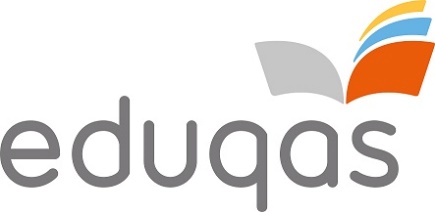 GCSE ENGLISH LANGUAGECOMPONENT 219th and 21 Century Non-fiction Reading and Transactional/Persuasive Writing2 hoursADDITIONAL MATERIALSResource Material for use with Section A.A 12 page answer book.INSTRUCTIONS TO CANDIDATESUse black ink or black ball-point pen.Answer all questions in Sections A and BWrite your answers in the separate answer book provided.You are advised to spend your time as follows: Section A             - about 10 minutes reading  - about 50 minutes answering the questions Section B             spend 30 minutes on each question                              - about 5 minutes planning - about 25 minutes writingINFORMATION FOR CANDIDATESSection A (Reading): 40 marksSection B (Writing): 40 marksThe number of marks is given in brackets at the end of each question or part-question.SECTION A: 40 MARKSAnswer all of the following questionsThe separate Resource Material for use with Section A is an article, ‘Exclusive survey: Nurses underpaid, overworked and undervalued’, by Steve Ford.The extract opposite is an extract from a letter written by the nurse Florence Nightingale, written in 1854. Read the article from www.nursingtimes.net in the separate Resource Material.A1.	(a) How many nurses said they did not have enough time to give patients adequate care? [1](b) Give one reason why Heatherwood and Wexham Park Hospitals Foundation Trust was placed in “special measures” by healthcare regulators. [1](c) What percentage of survey participants said that they would encourage their own child to go into nursing? [1]A2.	The writer of this article is highlighting some of the issues facing nurses. How does the writer try to do this? You should comment on: what the writer says to influence readers; the writer’s use of language and tone; the way the writer presents the topic. 		[10]To answer the following questions you will need to read the extract by Florence Nightingale. A3. 	(a) What does the writer mean by “the dreadful affair” on line 2? [1]	(b) What does the writer tell us about the soldiers’ responses to pain and suffering? [2]A4. 	What do you think and feel about Florence Nightingale’s experiences as a nurse during the Crimean War? You should comment on:what is said;how it is said.You must refer to the text to support your comments.	 [10]To answer the following questions you will need to use both texts.A5. 	According to these two writers, what are the challenges and rewards facing nurses? [4]A6.	Both of these texts are about nursing. Compare the following:The writers’ attitudes to nursing;How they get across their arguments.	You must use the text to support your comments and make it clear which text you are referring to.	[10]Steve FordTaken from www.nursingtimes.net7th May 2014SECTION B: 40 marksAnswer Question B1 and Question B2.In this section you will be assessed for the quality of your writing skills.For each question, 12 marks are awarded for communication and organisation; 8 marks are awarded for vocabulary, sentence structure, punctuation and spelling.Think about the purpose and audience for your writing.You should aim to write about 300-400 words for each task.B1.	Your school/college is keen to encourage people to do more work to help support more vulnerable people in your local community. Write a report for the Headteacher/Principal suggesting ways this might be done. You could include:examples of what is happening at the moment;your ideas about how the situation could be improved. 		[20]B2.	A proposal has been made to hold a bicycle race on the roads in your area.You have decided to write an article for your community magazine to share your views on this proposal. You could write in favour or against this proposal. 	Write a lively article for the magazine giving your views. 		[20]
The space below can be used to plan your work.Florence Nightingale was a nurse during the Crimean war, when Britain and France went to war with Russia for two years in 1854.In this extract, she describes her role nursing wounded soldiers:A message came to me to prepare for 510 wounded on our side of the Hospital who were arriving from the dreadful affair of the 5th November from Balaklava, in which battle were 1763 wounded and 442 killed, besides 96 officers wounded and 38 killed. I always expected to end my Days as Hospital Matron, but I never expected to be Barrack Mistress. We had but half an hour’s notice before they began landing the wounded. Between one and 9 o’clock we had the mattresses stuffed, sewn up, laid down—alas! Only upon matting on the floor—the men washed and put to bed, and all their wounds dressed. I wish I had time. I would write you a letter dear to a surgeon’s heart. I am as good as a Medical Times! But oh! you Gentlemen of England who sit at home in all the well-earned satisfaction of your successful cases, can have little idea from reading the newspapers of the horror and misery in a Military Hospital of operating upon these dying, exhausted men. A London Hospital is like a Garden of Flowers compared to it.We have our Quarters in one Tower of the Barrack, and all this fresh influx has been laid down between us and the Main Guard, in two Corridors, with a line of beds down each side, just room for one person to pass between, and four wards. Yet in the midst of this appalling horror (we are steeped up to our necks in blood) there is some good, and I can truly say, like St. Peter: “It is good for us to be here”—though I doubt that if St. Peter had been here, he would have said so. As I went my night-rounds among the newly wounded that first night, there was not one murmur, not one groan, the strictest discipline—the most absolute silence and quiet prevailed—only the steps of the Sentry—and I heard one man say: “I was dreaming of my friends at Home,” and another said, “I was thinking of them.” These poor fellows bear pain and mutilation with an unshrinking heroism which is really superhuman, and die, or are cut up without a complaint.The wounded are now lying up to our very door, and we are landing 540 more from the Andes. Itake rank in the Army as Brigadier General, because 40 British females, whom I have with me, aremore difficult to manage than 4000 men. Let no lady come out here who is not used to fatigue and privation. Every ten minutes an Orderly runs, and we have to go and cram lint into the wound till a Surgeon can be sent for, and stop the Bleeding as well as we can. In all our corridor, I think we have not an average of three Limbs per man. And there are two Ships more “loading” at the Crimea with wounded—(this is our Phraseology). Then come the operations, and a melancholy, not an encouraging List is this. They are all performed in the wards—no time to move them; one poor fellow exhausted with hæmorrhage, has his leg amputated as a last hope, and dies ten minutes after the Surgeon has left him. Almost before the breath has left his body it is sewn up in its blanket, and carried away and buried the same day. We have no room for Corpses in the Wards. The Surgeons pass on to the next, an excision of the shoulder-joint, beautifully performed and going on well. Ball lodged just in the head of the joint and fracture starred all round. The next poor fellow has two Stumps for arms, and the next has lost an arm and a leg. As for the Balls they go in where they like and come out where they like and do as much harm as they can in passing.5101520253035Exclusive survey: Nurses underpaid, overworked and undervaluedThe majority of NHS nurses feel underpaid, overworked and undervalued, according to a survey carried out jointly by Nursing Times and ITV.More than eight of 10 nurses said they did not have enough time to give patients adequate care and a quarter believed they had put a patient’s life at risk because they were too busy or overworked. Staff shortages and too much paperwork were the most common factors stopping nurses from doing their job properly, they said.The survey results were due to be featured this week in ITV’s breakfast programme Good Morning Britain, as part of a special edition on nursing. The findings are a stark reminder of the everyday pressures faced by frontline nursing staff, and their view that staffing remains the key factor in ensuring patient safety.Despite an increasing recognition by many hospital trusts that they need to recruit more nurses, the findings suggest there is still a long way to go. This was further confirmed last week when persistent staff shortages were cited as a major factor for Heatherwood and Wexham Park Hospitals Foundation Trust being placed in “special measures” by healthcare regulators.Around two-thirds of respondents, 66%, said they worried about the level of care that their ward, hospital or clinic could give to patients outside normal working hours. A similar percentage said their ward, hospital or clinic could not function at night, weekends or Bank Holidays without using agency staff. A massive 96% of respondents said there is too much paperwork in the NHS, in spite of ongoing efforts to reduce it, for example by improving technology, and it being a government priority that is often name-checked in ministerial speeches.In addition, 76% of survey respondents said they did not feel valued by their manager and 86% said they did not get paid enough money for the job they do. A possible concern is that a significant chunk of respondents lacked confidence in their own work environment. Asked whether they would be happy to be a patient in the ward, hospital or clinic where they worked, 57% “yes” but 43% said “no”. Meanwhile, when asked whether they would encourage their own child to go into nursing, based on their experience, 73% of participants said “no”, while only 27% answered “yes”.Although the survey results highlighted the struggles faced by nurses, respondents remained positive about their motivation. One nurse said: “My job is great and I love it, when I am given the opportunity to do it well,” while another stated: “Although my responses are negative, I love my job.” A further respondent said: “Despite all the pressures, the public should understand that as nurses we do try our best.”51015202530